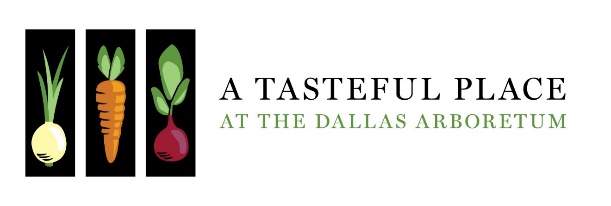 Lime SorbetIngredients1 ½ cups water1 cup sugar½ cup lime juiceZest of 2 limes2-3 drops electric green food coloringDirectionsBring all the ingredients to a boil. Boil for 1 minute then allow to cool completely. Place in a freezer safe container and freeze for 1 hour. Add the food coloring. Give it a good stir then place back in the freezer for another 2 hours, stirring well at every half hour mark.Easy Lime CakeIngredients1 box white cake mix1-12oz can Sprite sodaLime zest of 2 limesDirectionsPreheat your oven to 350F. Grease a 9x13 baking pan, set aside. In a large mixing bowl, beat together all the ingredients until just combined. Then pour it into the baking pan. Follow the baking times on the box of cake mix. Allow to cool completely and ice with your favorite frosting. Lime CurdIngredients6 egg yolks1 cup sugar1 Tbs lime zest¾ cup lime juice¼ cup butter, room temperature2-3 drops green food coloringPinch of saltDirectionsIn a sauce pot, whisk together the sugar and egg yolks until well combined. Whisk in the salt, lime juice, and zest. Continuously whisking, bring to a slight boil. The curd will thicken quickly. Remove from heat. Divide the butter. Whisk in a pat of butter until it’s melted. Repeat with the remaining butter. Allow to cool completely. Refrigerate in an airtight container until ready to use.